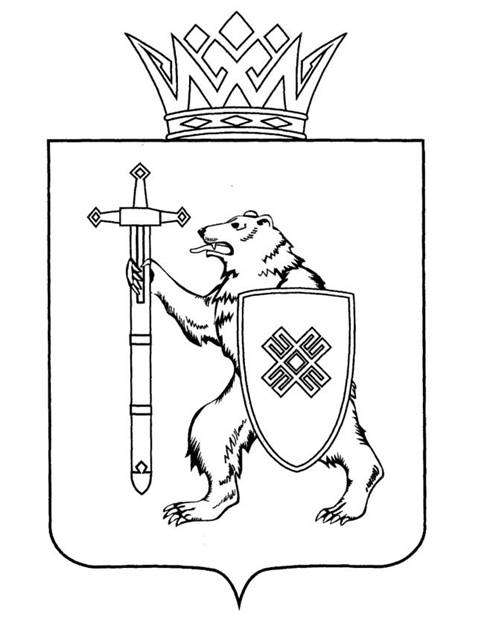 Тел. (8362) 64-14-17, 64-13-99, факс (8362) 64-14-11, E-mail: info@gsmari.ruПРОТОКОЛ № 106ЗАСЕДАНИЯ КОМИТЕТАПОВЕСТКА ДНЯ:1. О проекте постановления Государственного Собрания Республики Марий Эл «О назначении мирового судьи судебного участка № 41 Медведевского судебного района Республики Марий Эл».Комитет решил:1. Поддержать кандидатуру Артизанова Алексея Игоревича для назначения на трехлетний срок полномочий мировым судьей судебного участка № 41 Медведевского судебного района Республики Марий Эл.2. Направить проект постановления Государственного Собрания Республики Марий Эл «О назначении мирового судьи судебного участка 
№ 41 Медведевского судебного района Республики Марий Эл» 
на рассмотрение комитетов Государственного Собрания Республики 
Марий Эл.2. О проекте закона Республики Марий Эл «О порядке уведомления лицами, замещающими государственные должности Республики Марий Эл, о фактах обращения в целях склонения 
их к совершению коррупционных правонарушений».Комитет решил:1. Поддержать проект закона Республики Марий Эл «О порядке уведомления лицами, замещающими государственные должности Республики Марий Эл, о фактах обращения в целях склонения 
их к совершению коррупционных правонарушений».2. Направить проект закона Республики Марий Эл «О порядке уведомления лицами, замещающими государственные должности Республики Марий Эл, о фактах обращения в целях склонения 
их к совершению коррупционных правонарушений» на рассмотрение комитетов Государственного Собрания Республики Марий Эл.3. О проекте закона Республики Марий Эл «О внесении изменений в некоторые законодательные акты Республики Марий Эл в области государственной гражданской службы Республики Марий Эл».Комитет решил:1. Поддержать проект закона Республики Марий Эл «О внесении изменений в некоторые законодательные акты Республики Марий Эл 
в области государственной гражданской службы Республики Марий Эл».2. Направить проект закона Республики Марий Эл «О внесении изменений в некоторые законодательные акты Республики Марий Эл 
в области государственной гражданской службы Республики Марий Эл» на рассмотрение комитетов Государственного Собрания Республики Марий Эл.4. О проекте закона Республики Марий Эл «О внесении изменения 
в статью 26 Закона Республики Марий Эл «Об административных правонарушениях в Республике Марий Эл».Комитет решил:1. Поддержать проект закона Республики Марий Эл «О внесении изменения в статью 26 Закона Республики Марий Эл «Об административных правонарушениях в Республике Марий Эл».2. Направить проект закона Республики Марий Эл «О внесении изменения в статью 26 Закона Республики Марий Эл «Об административных правонарушениях в Республике Марий Эл» на рассмотрение комитетов Государственного Собрания Республики Марий Эл.5. Об отчете министра внутренних дел по Республике Марий Эл 
о деятельности подчиненных органов внутренних дел за 2022 год.Комитет решил:1. Внести на рассмотрение Государственного Собрания Республики Марий Эл проект постановления Государственного Собрания Республики Марий Эл «Об отчете министра внутренних дел по Республике Марий Эл 
о деятельности подчиненных органов внутренних дел за 2022 год».2. Направить вышеуказанные информационно-аналитические материалы, представленные Министерством внутренних дел по Республике Марий Эл, и проект постановления Государственного Собрания Республики Марий Эл «Об отчете министра внутренних дел по Республике Марий Эл 
о деятельности подчиненных органов внутренних дел за 2022 год» 
на рассмотрение комитетов Государственного Собрания Республики 
Марий Эл.6. О проекте закона Республики Марий Эл «О внесении изменений 
в Закон Республики Марий Эл «О выборах в органы местного самоуправления в Республике Марий Эл».Комитет решил:Проект закона Республики Марий Эл «О внесении изменений 
в Закон Республики Марий Эл «О выборах в органы местного самоуправления в Республике Марий Эл» поддержать и направить на рассмотрение Государственного Собрания Республики Марий Эл.7. О проекте закона Республики Марий Эл «О внесении изменений 
в статью 6 Закона Республики Марий Эл «О регулировании земельных отношений в Республике Марий Эл».Комитет решил:Проект закона Республики Марий Эл «О внесении изменений 
в статью 6 Закона Республики Марий Эл «О регулировании земельных отношений в Республике Марий Эл» поддержать и направить на рассмотрение Государственного Собрания Республики Марий Эл.8. О проекте закона Республики Марий Эл «О внесении изменений 
в Закон Республики Марий Эл «О регулировании отношений в сфере оборота земель сельскохозяйственного назначения в Республике 
Марий Эл».Комитет решил:Проект закона Республики Марий Эл «О внесении изменений 
в Закон Республики Марий Эл «О регулировании отношений в сфере оборота земель сельскохозяйственного назначения в Республике Марий Эл» поддержать и направить на рассмотрение Государственного Собрания Республики Марий Эл.9. О проекте закона Республики Марий Эл «О признании утратившими силу отдельных положений законодательных актов Республики Марий Эл в области социальной поддержки и социального обслуживания отдельных категорий граждан в Республике Марий Эл».Комитет решил:Проект закона Республики Марий Эл «О признании утратившими силу отдельных положений законодательных актов Республики Марий Эл 
в области социальной поддержки и социального обслуживания отдельных категорий граждан в Республике Марий Эл» поддержать и направить на рассмотрение Государственного Собрания Республики Марий Эл.10. О проекте закона Республики Марий Эл «О наделении органов местного самоуправления государственными полномочиями Республики Марий Эл по организации и осуществлению мероприятий по оказанию помощи лицам, находящимся в состоянии алкогольного, наркотического или иного токсического опьянения».Комитет решил:Проект закона Республики Марий Эл «О наделении органов местного самоуправления государственными полномочиями Республики Марий Эл 
по организации и осуществлению мероприятий по оказанию помощи лицам, находящимся в состоянии алкогольного, наркотического или иного токсического опьянения» поддержать и направить на рассмотрение Государственного Собрания Республики Марий Эл.11. О проекте закона Республики Марий Эл «О внесении изменения в статью 55 Закона Республики Марий Эл «О культуре».Комитет решил:Проект закона Республики Марий Эл «О внесении изменения 
в статью 55 Закона Республики Марий Эл «О культуре» поддержать 
и направить на рассмотрение Государственного Собрания Республики Марий Эл.12. О проекте постановления Государственного Собрания Республики Марий Эл «О наградах законодательного органа государственной власти Республики Марий Эл».Комитет решил:1. Поддержать проект постановления Государственного Собрания Республики Марий Эл «О наградах законодательного органа государственной власти Республики Марий Эл».2. Направить проект постановления Государственного Собрания Республики Марий Эл «О наградах законодательного органа государственной власти Республики Марий Эл» на рассмотрение комитетов Государственного Собрания Республики Марий Эл.13. О проекте постановления Государственного Собрания Республики Марий Эл «О внесении изменения в Постановление Государственного Собрания Республики Марий Эл «О комиссии Государственного Собрания Республики Марий Эл седьмого созыва 
по контролю за достоверностью сведений о доходах, об имуществе 
и обязательствах имущественного характера, представляемых депутатами Государственного Собрания Республики Марий Эл».Комитет решил:1. Поддержать проект постановления Государственного Собрания Республики Марий Эл «О комиссии Государственного Собрания Республики Марий Эл седьмого созыва по контролю за достоверностью сведений 
о доходах, об имуществе и обязательствах имущественного характера, представляемых депутатами Государственного Собрания Республики 
Марий Эл».2. Направить проект постановления Государственного Собрания Республики Марий Эл «О комиссии Государственного Собрания Республики Марий Эл седьмого созыва по контролю за достоверностью сведений 
о доходах, об имуществе и обязательствах имущественного характера, представляемых депутатами Государственного Собрания Республики 
Марий Эл» на рассмотрение комитетов Государственного Собрания Республики Марий Эл.14. Об отчете о деятельности Государственной счетной палаты Республики Марий Эл в 2022 году.Комитет решил:Проект постановления Государственного Собрания Республики 
Марий Эл Республики Марий Эл «Об отчете о деятельности Государственной счетной палаты Республики Марий Эл в 2022 году» поддержать и внести на рассмотрение Государственного Собрания Республики Марий Эл.15. О Докладе «О деятельности Государственного Собрания Республики Марий Эл седьмого созыва за 2022 год».Комитет решил:Проект постановления Государственного Собрания Республики 
Марий Эл Республики Марий Эл «О Докладе «О деятельности Государственного Собрания Республики Марий Эл седьмого созыва 
за 2022 год» поддержать и внести на рассмотрение Государственного Собрания Республики Марий Эл.16. О предложениях к повестке дня тридцать пятой сессии Государственного Собрания Республики Марий Эл седьмого созыва.Комитет решил:Согласиться с предложенной повесткой дня тридцать пятой сессии Государственного Собрания Республики Марий Эл.17. О секретариате тридцать пятой сессии Государственного Собрания Республики Марий Эл.Комитет решил:Согласиться с предложенными кандидатурами в состав секретариата тридцать пятой сессии Государственного Собрания Республики Марий Эл.18. О порядке работы тридцать пятой сессии Государственного Собрания Республики Марий Эл седьмого созыва.Комитет решил:Согласиться с предложенным порядком работы тридцать пятой сессии Государственного Собрания Республики Марий Эл.19. О приоритетных направлениях деятельности Государственного Собрания Республики Марий Эл седьмого созыва в 2023 году.Комитет решил:Информацию принять к сведению.20. О работе депутатов Государственного Собрания Республики 
Марий Эл седьмого созыва с избирателями в 2022 году.Комитет решил:Информацию принять к сведению.21. Об участии депутатов Государственного Собрания Республики Марий Эл седьмого созыва в мероприятиях, проведенных Государственным Собранием Республики Марий Эл в 2022 году.Комитет решил:Информацию принять к сведению.22. Информация о проекте закона Республики Марий Эл 
«Об обеспечении тишины и покоя граждан на территории Республики 
Марий Эл и о внесении изменений в Закон Республики Марий Эл 
«Об административных правонарушениях в Республике Марий Эл».Комитет решил:Информацию принять к сведению.23. Информация о проекте закона Республики Марий Эл 
«О внесении изменений в Закон Республики Марий Эл 
«Об административных правонарушениях в Республике Марий Эл».Комитет решил:Информацию принять к сведению.24. Разное.Проекты федеральных законов:25. О проекте федерального закона № 278685-8 «О внесении изменений в Кодекс Российской Федерации об административных правонарушениях» (об установлении ответственности за нарушение правил отпуска лекарственных препаратов, подлежащих предметно-количественному учету, выразившееся в безрецептурном отпуске таких препаратов) – внесли сенаторы Российской Федерации А.В.Яцкин, А.А.Клишас, И.В.Рукавишникова, депутаты Государственной Думы П.В.Крашенинников, Д.И.Савельев.25. О проекте федерального закона № 279585-8 «О внесении изменений в статьи 3.5 и 20.30 Кодекса Российской Федерации об административных правонарушениях» (об усилении ответственности за несоблюдение требований по обеспечению безопасности и антитеррористической защищенности объектов топливно-энергетического комплекса) – внесли депутаты Государственной Думы В.И.Пискарев, А.Е.Хинштейн, А.В.Картаполов, Э.А.Валеев, А.Б.Выборный, А.Г.Альшевских, Б.А.Барахоев.26. О проекте федерального закона № 271123-8 «О внесении изменений в отдельные законодательные акты Российской Федерации» (в части уточнения порядка предоставления осужденному отсрочки отбывания наказания) – внесла Законодательная Дума Хабаровского края.Законодательные инициативы законодательных органов государственной власти субъектов Российской Федерации:27. О законодательной инициативе Законодательного Собрания Пензенской области по внесению в Государственную Думу Федерального Собрания Российской Федерации проекта федерального закона «О внесении изменения в статью 328 Уголовного кодекса Российской Федерации»По вопросам 25 – 27 о проектах федеральных законов, законодательных инициативах законодательных органов государственной власти субъектов Российской Федерации, поступивших на рассмотрение Комитета, Комитет решил:Информацию принять к сведению.МАРИЙ ЭЛ РЕСПУБЛИКЫН КУГЫЖАНЫШ ПОГЫНЖОГОСУДАРСТВЕННОЕ СОБРАНИЕ РЕСПУБЛИКИ МАРИЙ ЭЛЗАКОНОДАТЕЛЬСТВЕ КОМИТЕТКОМИТЕТ ПО ЗАКОНОДАТЕЛЬСТВУЛенин проспект, 29-ше,Йошкар-Ола, 424001Ленинский проспект, 29,г. Йошкар-Ола, 42400115 февраля 2023 года14:00Зал заседаний Государственного Собрания Республики Марий Эл